   YAHUWAH SAYS: “THE PORTALS ARE CLOSING”“Podcast CLVIII: The Portals Are Closing”/January 13, 2020 is under “Audio Teachings” on comeenterthemikvah.com.      On Saturday afternoon at our Prayer Center meeting, Pastor McQueen delivered a sobering, numbing message – a message that is on the hearts of all of Abba’s watchmen, and on the hearts of all who are in tune with what Yahuwah is doing in preparation for “the Day of Yahuwah,” at the coming of His Son, Yahushua.     On Friday night January 10th, while Pastor McQueen was driving home from  school teaching, it was a lovely sunny day. However, the weather report warned of severe thunderstorms that evening, with high winds, hail, and tornadoes. Our Friday night meeting begins at 6:00. As she was driving home, the Spirit of Yahuwah spoke to her to cancel the meeting. People would be coming from various places in the danger zone. She cancelled the meeting.      At exactly 6:00 PM, I heard thunder, which accelerated into a very severe thunderstorm. Abba had given me peace that no damage would be done. I did hear some tornado freight train-like rumbling, but it was high in the sky.      In Mark 4:35-5:1, our Master Yahushua left us a precedent. As we go forward to do the will of Yahuwah, so often the enemy steps in with violent storms of nature, but also of mental battles, opposition, deep hurts, physical struggles, deep concerns, and dangers of every kind. As His servants, we don’t just have the authority to command and proclaim to the powers of the evil ones what they will not do, but also the mandate to use our authority to bring deliverance for ourselves and for others.      My son, Derek, his wife Rebecca, Pastor McQueen, and I, used our authority, commanding the high winds, hail, and tornadoes, to cease. Thunderstorms with rain are just fine. There was damage in several towns near us, but we had no damage.       It was during this time over Shabbat that Abba spoke a word to Pastor McQueen. He then taught her what He meant by: “the portals are closing.” She said she thought we were under an open heaven. She wondered what portals were closing for His people.      Pastor McQueen is a well-known international preacher-teacher and evangelist, who operates in the gifts of the Spirit. She is used to living in an open heaven. She hears from Abba, and He has taught her from Genesis to Revelation. She spends many days fasting on a regular basis and spends hours in prayer in English and in tongues of the Spirit. Yet she works a full time job teaching, and continues ministry in Germany, England, and various part of the United States. A lot of her “hearing” from Him is in the middle of the night. That’s when He can best get our attention!      He led her to observe the Torah years ago. Through the teaching of Derek and Rebecca, she has learned to live by the Creator’s calendar. Walking in the gifts, she understands “discernment.” Stay in prayer and the Word, she understands the solid rock of His Truth, taught by the Spirit. She and her husband were pastors/missionaries in Germany, but Abba brought them and their three adult children back to America, to New York, then to Texas for the fulfillment of a ministry vision that He gave her to do with a prayer center.       Thus, “being in the way,” (Genesis 24:27) Yahuwah led them. Being in the way, Yahuwah led me back to Texas in October of 2018 to join in fellowship and purpose of Abba for what Abba is leading me to do in the future. So, folks, you must also be “in the way” of Yahuwah’s perfect will, obedient to what He has told you to do, and allowing the Spirit to transform you into the nature of Yahuwah and Yahushua. (II Corinthians 3:17-18). You must have your spirit open to Him at all times, so that when He speaks, you say “yes Sir!” and go and do what He said. Having a personal friendship-relationship with Yahuwah as Abba/Daddy and Yahushua as Beloved Savior, Master, and King, is why we were born again.       While the thunderstorm was raging and Shabbat set in, she heard Yahuwah say “THE PORTALS ARE CLOSING.” She began wondering what that meant. How could the portals be closing when Abba is still blessing?     She taught from Genesis 40-41. Sometimes in being in the right place, positioned for great things and advancement in the Spirit, He allows us to go into what appears to be a very bad thing in order to prepare us.     Joseph was in a prison dungeon. When the Pharaoh had his dream, it was told him that Joseph had a gift that could interpret the dream. In interpreting the dream by the Spirit of Yahuwah, Joseph came out of the prison. He was exalted because of the interpretation and his plan to make sure Egypt did not suffer during famine.     We often have to experience apparently hopeless situations in order to build our faith. But, He never leaves us there. If we keep praising and proclaiming His greatness over all, and His plans for our eternal peace, then what we proclaim comes to pass. If we whine, get depressed, complain, get angry, get bitter – then all of that will come to pass too – for our judgment.        Pastor explained what He meant, for He had taught her what He meant. The anointing was very strong as she taught on this. Since early 2016, Abba told me, “My portals are closing.” So, I knew that the portals He was talking about were His.        I wrote a three-part series on the withdrawal of Yahuwah, the end of the 120-year allotted time for the returned fallen angels and their offspring Nephilim, in which Yahuwah’s Spirit would strive with them – holding them back, slowing down their plans. This series is under the Mikvah of the Heart of Elohim.     Following the 70 generation prophecy of Enoch, the Spirit’s time-allotment to strive with “those who are also flesh,” Genesis 6:1-4, and because of earth’s calling for the fallen angels to return to bring us back to the pre-Flood “Golden Age, Yahuwah allowed their return to prepare His children for the return of Yahushua.      In early 2016, their 120-year allotment of time for His striving with them was over. He began His withdrawal in order to allow them to go forth with their plans for the final days. His Spirit did not depart from His remnant. He did this also in order to prepare His remnant that would stand united, firm in faith, during the final days before Messiah returns. To prepare this remnant, He would have to allow the remnant to learn how to endure, overcome, and “fight the good fight of faith” during hardships.        He is in process now of taking this remnant from obscurity, as He did with Joseph, to a place of ministry that will be incredible in its scope in the near future. Yahuwah began preparing the Daniel 11:32 remnant--the ones who have the hole in their ear as per Deuteronomy 15:16-17, the ones who will do exploits in the face of the antichrist/anti-messiah: Revelation 3:12, 7:1-8; 9:4, 14:1-5. This is the marked and sealed remnant. These are those who flow with the will of Yahuwah every second of every day, submitted 100%, loyal, faithful and prepared in soul and spirit, united in soul and spirit, and ready with boots on, “sword of the Spirit” in hand, which is the Word of Yahuwah and Yahushua.      No, as humans we are never “perfect” by man’s standards, or by our own standards, but we can, and must, be “blameless” by Abba’s standards as we become highly sensitive to the conviction of the Spirit within us, to repent immediately of anything we think or do wrong that would offend our Daddy. That’s what the “fear of Yahuwah” is all about--sensitivity to His thoughts and feelings.      The acceleration of end-time prophetic events began immediately in 2016 as the Spirit of Yahuwah began His withdrawal, and yet His concentration on His remnant. Amazing the graphs show the spiking of radiation flooding the earth in 2016.     Please read or review “The Shmittah Year Prophecy Revisited”/Mikvah of Preparation. You alsomight want to read “The Stump,” “The Test of Iyob,” “Return of the Natsarim” Parts I and II, all under the Mikvah of Set-Apartness. Under the Great Adventure is “Beyond this Dimension Through Your Own Portal,”/Mikvah of the Great Adventure.      The Portals are Opening: I’ve written a lot lately on how the portals are opening all over the earth to the fallen angels, the Nephilim (demonic realm) offspring of the fallen ones and human women, and how soon Satan will be thrown into the earth. Their portals of their entrance from the cosmos, the extra dimension of the kingdom of darkness, and from under the earth, are opening wide as mankind is adopting Satanism as the new religion of earth in preparation for the coming of the Revelation 9:11 destroyer.     Since 2016, especially, we’ve had an invasion of powerful fallen angles, and the re-embodiment of their ancient offspring, as well as the breeding of new offspring, i.e. UFO “abductions,” which are very real. A whole new race of Nephilim hybrids is increasing.      When Pastor McQueen said He spoke to her “The portals are closing.” I knew He meant His portals. He has been pouring out His Spirit on all flesh since the day of Shavu’ot/Pentecost in the 1st century CE, as the apostle Kepha/Peter spoke in Acts 2. If ever we needed the empowerment of the Spirit of Yahuwah and His gifts, it is now. Acts also tells of the early Natsarim believers, also known as “the followers of the Way.” A remnant of these early believers is in the earth today, being prepared by the power of the Spirit for the coming need to do exploits for Yahuwah.       But, for the world, Yahuwah’ss portals are closing in preparation for two main things: 1) the destruction of the wicked, the removal of the hypocrites, the liars, the deceivers, those in league with Satan and his forces, and 2) the preparation, sealing, and setting apart, of the returned Natsarim--the Daniel 11:32 remnant who cannot die because of their assignments for Him. (Revelation 7:1-4; 9:4; 14:1-5)      He is giving His last call to the compromising, the religious who do not know Him, the hypocrites, the game-players, the intellectuals who have a head full of knowledge, but do not take the time to know Him and His Son. They live for their own gratification, not to do His will but their own.     In Genesis 41, we see the call to prepare. We prepare mostly as we submit our spirit (mind, emotion, will) to the Spirit of Yahuwah to transform us into the nature of Yahuwah, knowing His ways, knowing His thoughts, His plans, His feelings, and entering into the fellowship of them, so that we flow with what is on His heart at all times. However, it is only sane to also prepare for our bodies, our physical needs.    “The Shmittah Year Prophecy” “The Shmittah Year Prophecy Revisited” was fulfilled in 2016. From that point, a cycle began that would wrap up all that He began. Now we’re in the time of those finalities, a “Daniel’s 70th week of end-time events.” All 223 prophecies of the return of Messiah are being fulfilled in every detail. Keeping up with all the aspects of it, I am overwhelmed. But, I hear that from all who are seeing what He is “allowing.” He is allowing us a short window of time to get free so that we are at His disposal. THE PORTALS ARE IN THE PROCESS OF CLOSING – THEY HAVE NOT YET CLOSED! But, delay no longer in your passionate seeking of His Presence!     He is closing His portals to mankind as a whole in order to concentrate on His set-apart ones! He has told us to be set-part as He is set-apart, and that to be a friend of the world is to be His enemy.      Here are a few statements Pastor McQueen made from what Abba showed her.Meditate on these statements, let Abba speak to you, then apply them to your life.      “Abba is moving us on!”      “We must be light in order to carry the heavy weight of His glory!”      “It will be more difficult to find Truth and to find those who hear from Yahuwah.” (Amos 8:11-12- “the famine of hearing the Word)”     “The remnant is small. We must gather with those of like spirit, `more and more as you see the day approaching.’ ” (Hebrews 10:24-25)      “Be prepared to move as He wills.”      “We’re moving from blessings to famine.”      “We’re in the transition from plenty to lean.”      “The portals are closing, but they’re not closed yet.”      “Live every day as if everything will change tomorrow.”      “It’s `every man for himself’ ”
          I told my son recently that Abba was “narrowing His boundaries” - the walls pushing in, cutting away anything that does not align with Him, with His nature, His ways, and His thinking. His plumb line has been dropped (Amos 7:7-8).     We must be John 13:20-26 disciples – ear to His mouth, leaning on His chest.He has been warning us through righteous watchman since the mid-1980s. The word to prepare has gone out to those who hear from Him. But, as Yahuwah begins to fine-tune each of His children, many are rebelling. Those that easily submit to it are hearing Him clearly.      It’s like a person standing on a ship dock. The ship’s passengers and suitcases are all on board. The ship’s horn is sounding. The ship’s engines are roaring. It is preparing to leave the dock and sail away. The person remains confused: “Should I go or not?” They stand there intellectually analyzing: “Is the truth that I’ve come to ignore and even reject on board that ship, or is the truth with my favorite teacher back in town?” As he stands there reasoning in his confusion, the ship, filled with born-again, Spirit-filled, remnant-minded people, are sailing forth on their assignments for their Master, Yahushua. The confused man turns back to his teacher who destroyed his faith by religious ideas that he got from other religious leaders. Many multitudes who were once in the body of Messiah are turning back now, denying the validity of the Word, denying the reality of the Set-Apart Spirit and His gifts, denying the reality of Satan and his forces, denying the absolutes of Yahuwah, denying the deity of Messiah, or denying Messiah all together.      As we hear of the increase in extreme earth changes, as I wrote in the last article, the increase in lawlessness, violence, wars, potential for world war and the destruction of America, the decay of America from within, and the hate that is rising for Christians worldwide, which includes all those that name the name of Jesus, Yeshua, Ya’shua, Yahushua Messiah. He warned us that all men would hate us for His Name’s sake. Yet, most are paying no attention to any danger warning, while there are many dangers soon to come as we progress through the finalities we’re in before Messiah comes.      The portals of Yahuwah and Yahushua Messiah are closing. We must not be left out, but go through all the way with Him. He is seeking the humble, the contrite, those that reflect His nature, who have submitted to His Spirit – those who “tremble at My Word.” (Isaiah 66:1-2)      The closer we get to the return of Messiah, the more set-apart and obedient to the Word we must be – the whole Word. Our spirit must be filled with His Spirit. Otherwise we’re on our own, saved or not, we will be swept away by the evil if there is no demonstration of the power of Yahuwah in our daily lives. He must be front and center every second of every day as we go about what we absolutely have to do in this world, and prepare for the world to come. Do not be afraid, for that attracts demonic forces. Flood your mind with the Word; shut out their voices.     Talk to Abba as you go about your day’s activities, praise Him, share your love with Him, pray for the lost and dying, pray for those trapped in terror in Australia, Puerto Rico, the Philippines – trapped in fires, earthquakes, volcano eruptions, violence, wars, and fear, and facing attacks because they are Christians.     Realize that you are important and valuable to the extent that your radiate the Kingdom of Light to a very dark world. We are the light of the world, but if our light is dim, what good are we to ourselves, our family, or anyone else? The world considers us merely “biological units.” Abba sees us as valuable eternal children of His eternal Kingdom! Who will you side with?In His love, YedidahJanuary 13, 2020         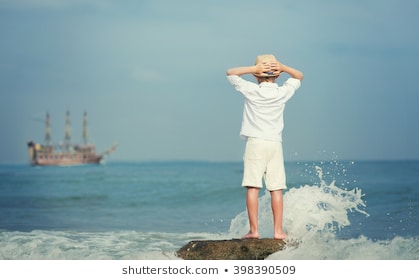 